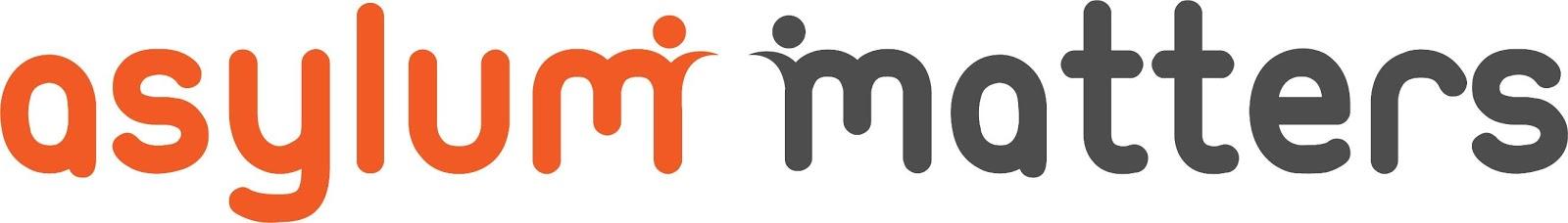 Applicants are shortlisted for interview based on the information supplied on the application form.  It is therefore important that you provide all information relevant to the job.  Please complete the form in black ink or type and return to the address indicated at the bottom of the form. Please do not attach CVs or other paperworkPost you are applying forCampaigns Project Manager, North EastCampaigns Project Manager, North EastCampaigns Project Manager, North EastName  AddressTelephone numberEmailEDUCATION	EDUCATION	EDUCATION	EDUCATION	Please tell us about your education and qualifications that are relevant to the post, including qualifications gained overseas.  Include courses you are currently undertaking.Please tell us about your education and qualifications that are relevant to the post, including qualifications gained overseas.  Include courses you are currently undertaking.Please tell us about your education and qualifications that are relevant to the post, including qualifications gained overseas.  Include courses you are currently undertaking.Please tell us about your education and qualifications that are relevant to the post, including qualifications gained overseas.  Include courses you are currently undertaking.SubjectSubjectQualification Institution gained at & year awardedTRAINING TRAINING TRAINING TRAINING Please give details of any training you have received or courses which did not lead to a qualification but which you feel are relevant to the post.  This can include formal and informal, in-house and external training.   Please give details of any training you have received or courses which did not lead to a qualification but which you feel are relevant to the post.  This can include formal and informal, in-house and external training.   Please give details of any training you have received or courses which did not lead to a qualification but which you feel are relevant to the post.  This can include formal and informal, in-house and external training.   Please give details of any training you have received or courses which did not lead to a qualification but which you feel are relevant to the post.  This can include formal and informal, in-house and external training.   Tick box     if you are attaching a continuation sheet and please write your name clearly on the extra sheet.Tick box     if you are attaching a continuation sheet and please write your name clearly on the extra sheet.Tick box     if you are attaching a continuation sheet and please write your name clearly on the extra sheet.Tick box     if you are attaching a continuation sheet and please write your name clearly on the extra sheet.EMPLOYMENT HISTORYEMPLOYMENT HISTORYEMPLOYMENT HISTORYEMPLOYMENT HISTORYEMPLOYMENT HISTORYEMPLOYMENT HISTORYEMPLOYMENT HISTORYEMPLOYMENT HISTORYPlease give details of your work history starting with your most recent employment.  Continue on a separate sheet if necessary.  You can include relevant work experience & volunteering placements.  Please include reasons for any breaks in employment.Please give details of your work history starting with your most recent employment.  Continue on a separate sheet if necessary.  You can include relevant work experience & volunteering placements.  Please include reasons for any breaks in employment.Please give details of your work history starting with your most recent employment.  Continue on a separate sheet if necessary.  You can include relevant work experience & volunteering placements.  Please include reasons for any breaks in employment.Please give details of your work history starting with your most recent employment.  Continue on a separate sheet if necessary.  You can include relevant work experience & volunteering placements.  Please include reasons for any breaks in employment.Please give details of your work history starting with your most recent employment.  Continue on a separate sheet if necessary.  You can include relevant work experience & volunteering placements.  Please include reasons for any breaks in employment.Please give details of your work history starting with your most recent employment.  Continue on a separate sheet if necessary.  You can include relevant work experience & volunteering placements.  Please include reasons for any breaks in employment.Please give details of your work history starting with your most recent employment.  Continue on a separate sheet if necessary.  You can include relevant work experience & volunteering placements.  Please include reasons for any breaks in employment.Please give details of your work history starting with your most recent employment.  Continue on a separate sheet if necessary.  You can include relevant work experience & volunteering placements.  Please include reasons for any breaks in employment.1Name of current/most recent employer:Name of current/most recent employer:Address:Job Title: Job Title: Job Title: Employed from:To:       Current/most recent salary:        Current/most recent salary:        Current/most recent salary:        Current/most recent salary:        Current/most recent salary:        Current/most recent salary:        Current/most recent salary:        Current/most recent salary: Brief description of duties and purpose of the job:Brief description of duties and purpose of the job:Brief description of duties and purpose of the job:Brief description of duties and purpose of the job:Brief description of duties and purpose of the job:Brief description of duties and purpose of the job:Brief description of duties and purpose of the job:Reason for intending to leave: Reason for intending to leave: Reason for intending to leave: Reason for intending to leave: Reason for intending to leave: Reason for intending to leave: Reason for intending to leave: 2Name of Employer/Organisation:Name of Employer/Organisation:Address:Job Title:Job Title:Job Title:Employed from:To:Brief description of duties and purpose of the job:Brief description of duties and purpose of the job:Brief description of duties and purpose of the job:Brief description of duties and purpose of the job:Brief description of duties and purpose of the job:Brief description of duties and purpose of the job:Brief description of duties and purpose of the job:Reason for leaving: Reason for leaving: Reason for leaving: Reason for leaving: Reason for leaving: Reason for leaving: Reason for leaving: 3Name of Employer/Organisation:Name of Employer/Organisation:Address:Job: Job: Job: Employed from:To:Brief description of duties and purpose of the job:Brief description of duties and purpose of the job:Brief description of duties and purpose of the job:Brief description of duties and purpose of the job:Brief description of duties and purpose of the job:Brief description of duties and purpose of the job:Brief description of duties and purpose of the job:Reason for leaving: Reason for leaving: Reason for leaving: Reason for leaving: Reason for leaving: Reason for leaving: Reason for leaving: 44Name of Employer/Organisation:Name of Employer/Organisation:Address:Job Title: Job Title: Job Title: Employed from:Employed from:To:Brief description of duties and purpose of the job:Brief description of duties and purpose of the job:Brief description of duties and purpose of the job:Brief description of duties and purpose of the job:Brief description of duties and purpose of the job:Brief description of duties and purpose of the job:Brief description of duties and purpose of the job:Brief description of duties and purpose of the job:Reason for leaving: Reason for leaving: Reason for leaving: Reason for leaving: Reason for leaving: Reason for leaving: Reason for leaving: Reason for leaving: 55Name of Employer/Organisation:Name of Employer/Organisation:Address:Job Title: Job Title: Job Title: Employed from:Employed from:To:Brief description of duties and purpose of the job:Brief description of duties and purpose of the job:Brief description of duties and purpose of the job:Brief description of duties and purpose of the job:Brief description of duties and purpose of the job:Brief description of duties and purpose of the job:Brief description of duties and purpose of the job:Brief description of duties and purpose of the job:Reason for leaving: Reason for leaving: Reason for leaving: Reason for leaving: Reason for leaving: Reason for leaving: Reason for leaving: Reason for leaving: 66Name of Employer/Organisation:Name of Employer/Organisation:Address:Job Title: Job Title: Job Title: Employed from:Employed from:To:Brief description of duties and purpose of the job:Brief description of duties and purpose of the job:Brief description of duties and purpose of the job:Brief description of duties and purpose of the job:Brief description of duties and purpose of the job:Brief description of duties and purpose of the job:Brief description of duties and purpose of the job:Brief description of duties and purpose of the job:Reason for leaving: Reason for leaving: Reason for leaving: Reason for leaving: Reason for leaving: Reason for leaving: Reason for leaving: Reason for leaving: Please give details of any voluntary work or community activity you have done: Please give details of any voluntary work or community activity you have done: Please give details of any voluntary work or community activity you have done: Please give details of any voluntary work or community activity you have done: Please give details of any voluntary work or community activity you have done: Please give details of any voluntary work or community activity you have done: Please give details of any voluntary work or community activity you have done: Please give details of any voluntary work or community activity you have done: Please give details of any voluntary work or community activity you have done: Please give details of any voluntary work or community activity you have done: Tick box       if you are attaching a continuation sheet, and please write your name clearly on the extra sheet.----------------------------------------------------------------------------------------------------------------------------------------------------------Tick box       if you are attaching a continuation sheet, and please write your name clearly on the extra sheet.----------------------------------------------------------------------------------------------------------------------------------------------------------Tick box       if you are attaching a continuation sheet, and please write your name clearly on the extra sheet.----------------------------------------------------------------------------------------------------------------------------------------------------------Tick box       if you are attaching a continuation sheet, and please write your name clearly on the extra sheet.----------------------------------------------------------------------------------------------------------------------------------------------------------Tick box       if you are attaching a continuation sheet, and please write your name clearly on the extra sheet.----------------------------------------------------------------------------------------------------------------------------------------------------------Tick box       if you are attaching a continuation sheet, and please write your name clearly on the extra sheet.----------------------------------------------------------------------------------------------------------------------------------------------------------Tick box       if you are attaching a continuation sheet, and please write your name clearly on the extra sheet.----------------------------------------------------------------------------------------------------------------------------------------------------------Tick box       if you are attaching a continuation sheet, and please write your name clearly on the extra sheet.----------------------------------------------------------------------------------------------------------------------------------------------------------Tick box       if you are attaching a continuation sheet, and please write your name clearly on the extra sheet.----------------------------------------------------------------------------------------------------------------------------------------------------------Tick box       if you are attaching a continuation sheet, and please write your name clearly on the extra sheet.----------------------------------------------------------------------------------------------------------------------------------------------------------PERSONAL STATEMENTPERSONAL STATEMENTPERSONAL STATEMENTPERSONAL STATEMENTPERSONAL STATEMENTPERSONAL STATEMENTPERSONAL STATEMENTPERSONAL STATEMENTPERSONAL STATEMENTPERSONAL STATEMENTPlease set out how you meet the criteria set out in the person specification and why you want this job in no more than 2000 words.  If it is helpful please list the criteria on the person specification and set out underneath how you meet each one. Please give clear examples of things you have done.  Please set out how you meet the criteria set out in the person specification and why you want this job in no more than 2000 words.  If it is helpful please list the criteria on the person specification and set out underneath how you meet each one. Please give clear examples of things you have done.  Please set out how you meet the criteria set out in the person specification and why you want this job in no more than 2000 words.  If it is helpful please list the criteria on the person specification and set out underneath how you meet each one. Please give clear examples of things you have done.  Please set out how you meet the criteria set out in the person specification and why you want this job in no more than 2000 words.  If it is helpful please list the criteria on the person specification and set out underneath how you meet each one. Please give clear examples of things you have done.  Please set out how you meet the criteria set out in the person specification and why you want this job in no more than 2000 words.  If it is helpful please list the criteria on the person specification and set out underneath how you meet each one. Please give clear examples of things you have done.  Please set out how you meet the criteria set out in the person specification and why you want this job in no more than 2000 words.  If it is helpful please list the criteria on the person specification and set out underneath how you meet each one. Please give clear examples of things you have done.  Please set out how you meet the criteria set out in the person specification and why you want this job in no more than 2000 words.  If it is helpful please list the criteria on the person specification and set out underneath how you meet each one. Please give clear examples of things you have done.  Please set out how you meet the criteria set out in the person specification and why you want this job in no more than 2000 words.  If it is helpful please list the criteria on the person specification and set out underneath how you meet each one. Please give clear examples of things you have done.  Please set out how you meet the criteria set out in the person specification and why you want this job in no more than 2000 words.  If it is helpful please list the criteria on the person specification and set out underneath how you meet each one. Please give clear examples of things you have done.  Please set out how you meet the criteria set out in the person specification and why you want this job in no more than 2000 words.  If it is helpful please list the criteria on the person specification and set out underneath how you meet each one. Please give clear examples of things you have done.  Tick box       if you are attaching a continuation sheet and please write your name and the page number on all extra sheet.Tick box       if you are attaching a continuation sheet and please write your name and the page number on all extra sheet.Tick box       if you are attaching a continuation sheet and please write your name and the page number on all extra sheet.Tick box       if you are attaching a continuation sheet and please write your name and the page number on all extra sheet.Tick box       if you are attaching a continuation sheet and please write your name and the page number on all extra sheet.Tick box       if you are attaching a continuation sheet and please write your name and the page number on all extra sheet.Tick box       if you are attaching a continuation sheet and please write your name and the page number on all extra sheet.Tick box       if you are attaching a continuation sheet and please write your name and the page number on all extra sheet.Tick box       if you are attaching a continuation sheet and please write your name and the page number on all extra sheet.Tick box       if you are attaching a continuation sheet and please write your name and the page number on all extra sheet.REHABILITATION OF OFFENDERS ACT REHABILITATION OF OFFENDERS ACT REHABILITATION OF OFFENDERS ACT REHABILITATION OF OFFENDERS ACT REHABILITATION OF OFFENDERS ACT REHABILITATION OF OFFENDERS ACT REHABILITATION OF OFFENDERS ACT REHABILITATION OF OFFENDERS ACT REHABILITATION OF OFFENDERS ACT REHABILITATION OF OFFENDERS ACT Under the provision of this Act you must give details of any unspent offences.  The disclosure of convictions will not necessarily be a bar to employment and only relevant convictions will be taken into consideration at short listing or interview stage.  Under the provision of this Act you must give details of any unspent offences.  The disclosure of convictions will not necessarily be a bar to employment and only relevant convictions will be taken into consideration at short listing or interview stage.  Under the provision of this Act you must give details of any unspent offences.  The disclosure of convictions will not necessarily be a bar to employment and only relevant convictions will be taken into consideration at short listing or interview stage.  Under the provision of this Act you must give details of any unspent offences.  The disclosure of convictions will not necessarily be a bar to employment and only relevant convictions will be taken into consideration at short listing or interview stage.  Under the provision of this Act you must give details of any unspent offences.  The disclosure of convictions will not necessarily be a bar to employment and only relevant convictions will be taken into consideration at short listing or interview stage.  Under the provision of this Act you must give details of any unspent offences.  The disclosure of convictions will not necessarily be a bar to employment and only relevant convictions will be taken into consideration at short listing or interview stage.  Under the provision of this Act you must give details of any unspent offences.  The disclosure of convictions will not necessarily be a bar to employment and only relevant convictions will be taken into consideration at short listing or interview stage.  Under the provision of this Act you must give details of any unspent offences.  The disclosure of convictions will not necessarily be a bar to employment and only relevant convictions will be taken into consideration at short listing or interview stage.  Under the provision of this Act you must give details of any unspent offences.  The disclosure of convictions will not necessarily be a bar to employment and only relevant convictions will be taken into consideration at short listing or interview stage.  Under the provision of this Act you must give details of any unspent offences.  The disclosure of convictions will not necessarily be a bar to employment and only relevant convictions will be taken into consideration at short listing or interview stage.  Have you any unspent criminal convictions or cautions?	 Have you any unspent criminal convictions or cautions?	 Have you any unspent criminal convictions or cautions?	 Have you any unspent criminal convictions or cautions?	 Have you any unspent criminal convictions or cautions?	 Have you any unspent criminal convictions or cautions?	 Have you any unspent criminal convictions or cautions?	 Have you any unspent criminal convictions or cautions?	 Have you any unspent criminal convictions or cautions?	 Have you any unspent criminal convictions or cautions?	 Please give brief details if the answer is yes, i.e. nature of offence, place and date of judgement, sentence.Please give brief details if the answer is yes, i.e. nature of offence, place and date of judgement, sentence.Please give brief details if the answer is yes, i.e. nature of offence, place and date of judgement, sentence.Please give brief details if the answer is yes, i.e. nature of offence, place and date of judgement, sentence.Please give brief details if the answer is yes, i.e. nature of offence, place and date of judgement, sentence.Please give brief details if the answer is yes, i.e. nature of offence, place and date of judgement, sentence.Please give brief details if the answer is yes, i.e. nature of offence, place and date of judgement, sentence.Please give brief details if the answer is yes, i.e. nature of offence, place and date of judgement, sentence.Please give brief details if the answer is yes, i.e. nature of offence, place and date of judgement, sentence.Please give brief details if the answer is yes, i.e. nature of offence, place and date of judgement, sentence.REFERENCESREFERENCESREFERENCESREFERENCESREFERENCESREFERENCESREFERENCESREFERENCESREFERENCESREFERENCESPlease give names, addresses and telephone numbers of two people who can confirm your suitability for this position.  One should be your present or most recent employer, volunteer manager or tutor.  Relatives or partners are not acceptable as references.   All appointments are subject to the receipt of satisfactory references.Please give names, addresses and telephone numbers of two people who can confirm your suitability for this position.  One should be your present or most recent employer, volunteer manager or tutor.  Relatives or partners are not acceptable as references.   All appointments are subject to the receipt of satisfactory references.Please give names, addresses and telephone numbers of two people who can confirm your suitability for this position.  One should be your present or most recent employer, volunteer manager or tutor.  Relatives or partners are not acceptable as references.   All appointments are subject to the receipt of satisfactory references.Please give names, addresses and telephone numbers of two people who can confirm your suitability for this position.  One should be your present or most recent employer, volunteer manager or tutor.  Relatives or partners are not acceptable as references.   All appointments are subject to the receipt of satisfactory references.Please give names, addresses and telephone numbers of two people who can confirm your suitability for this position.  One should be your present or most recent employer, volunteer manager or tutor.  Relatives or partners are not acceptable as references.   All appointments are subject to the receipt of satisfactory references.Please give names, addresses and telephone numbers of two people who can confirm your suitability for this position.  One should be your present or most recent employer, volunteer manager or tutor.  Relatives or partners are not acceptable as references.   All appointments are subject to the receipt of satisfactory references.Please give names, addresses and telephone numbers of two people who can confirm your suitability for this position.  One should be your present or most recent employer, volunteer manager or tutor.  Relatives or partners are not acceptable as references.   All appointments are subject to the receipt of satisfactory references.Please give names, addresses and telephone numbers of two people who can confirm your suitability for this position.  One should be your present or most recent employer, volunteer manager or tutor.  Relatives or partners are not acceptable as references.   All appointments are subject to the receipt of satisfactory references.Please give names, addresses and telephone numbers of two people who can confirm your suitability for this position.  One should be your present or most recent employer, volunteer manager or tutor.  Relatives or partners are not acceptable as references.   All appointments are subject to the receipt of satisfactory references.Please give names, addresses and telephone numbers of two people who can confirm your suitability for this position.  One should be your present or most recent employer, volunteer manager or tutor.  Relatives or partners are not acceptable as references.   All appointments are subject to the receipt of satisfactory references.First RefereeFirst RefereeFirst RefereeFirst RefereeFirst RefereeFirst RefereeSecond RefereeSecond RefereeSecond RefereeSecond RefereeName: Name: Name: Name: Name: Name: Name: Name: Name: Name: Position: Position: Position: Position: Position: Position: Position: Position: Position: Position: Organisation: Organisation: Organisation: Organisation: Organisation: Organisation: Organisation: Organisation: Organisation: Organisation: Address: Address: Address: Address: Address: Address: Address: Address: Address: Address: Telephone: Telephone: Telephone: Telephone: Telephone: Telephone: Telephone: Telephone: Telephone: Telephone: How is referee known to you? How is referee known to you? How is referee known to you? How is referee known to you? How is referee known to you? How is referee known to you? How is referee known to you? How is referee known to you? How is referee known to you? How is referee known to you? Please tick if you do not wish us to contact the referee prior to interview       Please tick if you do not wish us to contact the referee prior to interview       Please tick if you do not wish us to contact the referee prior to interview       Please tick if you do not wish us to contact the referee prior to interview       Please tick if you do not wish us to contact the referee prior to interview       Please tick if you do not wish us to contact the referee prior to interview       Please tick if you do not wish us to contact the referee prior to interview       Please tick if you do not wish us to contact the referee prior to interview       Please tick if you do not wish us to contact the referee prior to interview       If you were offered this position, how soon would you be available to start?  If you were offered this position, how soon would you be available to start?  If you were offered this position, how soon would you be available to start?  If you were offered this position, how soon would you be available to start?  If you were offered this position, how soon would you be available to start?  If you were offered this position, how soon would you be available to start?  If you were offered this position, how soon would you be available to start?  If you were offered this position, how soon would you be available to start?  If you were offered this position, how soon would you be available to start?  I certify that the information given on this form is correct to the best of my knowledge and I consent to Asylum Matters checking any information provided.  If a false or misleading statement is found, I understand that my employment may be terminated without notice.Signed ……………………………………………………………………       Date:  ………………………….…Please return this completed application form to the following address:Email:  estelle@asylummatters.org Closing date: 5pm on Friday 14 December 2018
Interviews will be held in Newcastle on Thursday 20 December 2018I certify that the information given on this form is correct to the best of my knowledge and I consent to Asylum Matters checking any information provided.  If a false or misleading statement is found, I understand that my employment may be terminated without notice.Signed ……………………………………………………………………       Date:  ………………………….…Please return this completed application form to the following address:Email:  estelle@asylummatters.org Closing date: 5pm on Friday 14 December 2018
Interviews will be held in Newcastle on Thursday 20 December 2018I certify that the information given on this form is correct to the best of my knowledge and I consent to Asylum Matters checking any information provided.  If a false or misleading statement is found, I understand that my employment may be terminated without notice.Signed ……………………………………………………………………       Date:  ………………………….…Please return this completed application form to the following address:Email:  estelle@asylummatters.org Closing date: 5pm on Friday 14 December 2018
Interviews will be held in Newcastle on Thursday 20 December 2018I certify that the information given on this form is correct to the best of my knowledge and I consent to Asylum Matters checking any information provided.  If a false or misleading statement is found, I understand that my employment may be terminated without notice.Signed ……………………………………………………………………       Date:  ………………………….…Please return this completed application form to the following address:Email:  estelle@asylummatters.org Closing date: 5pm on Friday 14 December 2018
Interviews will be held in Newcastle on Thursday 20 December 2018I certify that the information given on this form is correct to the best of my knowledge and I consent to Asylum Matters checking any information provided.  If a false or misleading statement is found, I understand that my employment may be terminated without notice.Signed ……………………………………………………………………       Date:  ………………………….…Please return this completed application form to the following address:Email:  estelle@asylummatters.org Closing date: 5pm on Friday 14 December 2018
Interviews will be held in Newcastle on Thursday 20 December 2018I certify that the information given on this form is correct to the best of my knowledge and I consent to Asylum Matters checking any information provided.  If a false or misleading statement is found, I understand that my employment may be terminated without notice.Signed ……………………………………………………………………       Date:  ………………………….…Please return this completed application form to the following address:Email:  estelle@asylummatters.org Closing date: 5pm on Friday 14 December 2018
Interviews will be held in Newcastle on Thursday 20 December 2018I certify that the information given on this form is correct to the best of my knowledge and I consent to Asylum Matters checking any information provided.  If a false or misleading statement is found, I understand that my employment may be terminated without notice.Signed ……………………………………………………………………       Date:  ………………………….…Please return this completed application form to the following address:Email:  estelle@asylummatters.org Closing date: 5pm on Friday 14 December 2018
Interviews will be held in Newcastle on Thursday 20 December 2018I certify that the information given on this form is correct to the best of my knowledge and I consent to Asylum Matters checking any information provided.  If a false or misleading statement is found, I understand that my employment may be terminated without notice.Signed ……………………………………………………………………       Date:  ………………………….…Please return this completed application form to the following address:Email:  estelle@asylummatters.org Closing date: 5pm on Friday 14 December 2018
Interviews will be held in Newcastle on Thursday 20 December 2018I certify that the information given on this form is correct to the best of my knowledge and I consent to Asylum Matters checking any information provided.  If a false or misleading statement is found, I understand that my employment may be terminated without notice.Signed ……………………………………………………………………       Date:  ………………………….…Please return this completed application form to the following address:Email:  estelle@asylummatters.org Closing date: 5pm on Friday 14 December 2018
Interviews will be held in Newcastle on Thursday 20 December 2018